Monday, December 3rd 8:00 – 9:00:	Registration9:00 – 9:30:  	Diagnosing & Managing Cotton and Soybean 		Diseases	Dr. Tom Allen – Mississippi State University9:30 – 10:00:	Managing Nematodes in Cotton & Soybean	Dr. Travis Faske –University of Arkansas10:00 – 10:30:	Soybean Taproot Decline Update & 		Management Alternatives	Dr. Trey Price – Louisiana State University10:30 – 11:00:  Diagnosing & Managing Peanut Diseases	Dr. Bob Kemerait – University of Georgia11:00 – 11:30:  Where Does Your Fertilizer Come From & 		What Determines Cost     Dr. Trey Cutts – Yara North America11:30 – 12:00:	 Fertilizer Requirements for High Yielding Yet Profitable Crop Production	Dr. Bobby Golden – Mississippi State University12:00 – 1:00:	Lunch – Charlie Williams Catering1:00 – 1:30:  	Cover Crops & Soil Health	Dr. Bill Robertson – University of Arkansas1:30 – 2:15:  	How Diversification & Focus on Soils Has Improved Productivity on My Farm     Mr. Adam Chappell – Grower – Cotton Plant, AR2:15 – 2:45:  		Peanut Weed Control	Dr.  Eric Prostko – University of Georgia2:45 – 3:15:  	Landscape Level Impact of Off-Target Herbicide Movement & How This Impacts Potential Legislation	Dr. Stanley Culpepper – University of Georgia	3:15 – 3:30:  	Break3:30 – 4:00:  	Tracking Down Off-Target Movement of Herbicides:  Tip & Tricks from the Master	Dr. Eric Webster – Louisiana State University 4:00 – 4:30:	Detecting Dicamba & 2,4-D in Plant Tissue: What Are the Possibilities?   	Dr. Ashli Brown – Mississippi State University	4:30 – 5:00:  	Herbicide Application Timing:  Effect on Weed Control Efficacy	Dr. Jason Bond – Mississippi State University 6:00 – 10:00:  	Social Mixer with Heavy Hors D’oeuvres  	Cotton Mill Conference Center 	Live Music:  Ms. Mallory Everett Tuesday, December 4th 8:00 – 8:25:	Insecticide Resistance Monitoring and the Role of Novaluron on Tarnished Plant Bug Populations	Dr. Fred Musser – Mississippi State University8:25 – 8:50:	Corn Insects: Management Options for Maximizing Profits	Dr. Don Cook – Mississippi State University8:50 – 9:35:  	Management of Caterpillar Pests in Soybeans	Dr. Gus Lorenz – University of Arkansas9:35 – 10:00:	Impact of Cover Crops on Soybean Insect Management	Mr. Adam Whalen – Mississippi State University10:00 – 10:15:  Break10:15 - 10:40:	Management of Bollworms in Bt Cotton in LA: Experiences to Date	Dr. Sebe Brown – Louisiana State University10:40 – 11:05:	Management of Bollworms in Bt Cotton in MS: Experiences to Date	Angus Catchot – Mississippi State University11:05 – 11:30:	Economics of Managing Insect Pests of Cotton	Dr. Jeff Gore – Mississippi State University11:30 – 12:00:	Effect of Temperature Inversions on Off-Target Movement of Pesticides	Dr. Richard Grant – Purdue University12:00 – 1:00:  	Lunch – Charlie Williams Catering1:00 – 1:25:	A Snapshot of Mississippi Agriculture	Mr. Andy Gipson – MS Commissioner of Agriculture 1:25 – 2:10:	Planter Technology:  Making a JD 7100 a Million Dollar Machine	Mr. Jason Webster – Precision Planting	2:10 – 2:55:	Sulfur Nutrition in Row Crops:  Hidden Hunger?	Dr. Ross Bender – Mosaic Company2:55 – 3:20	A Closer Look at Potassium Deficiency in Cotton  	Dr. Tyson Raper – University of Tennessee3:20 – 3:45  	Break3:45 – 4:10:  	Maximizing Soybean Production in 2019	Dr. Trent Irby – Mississippi State University4:10 – 4:35:	Corn Seed Depth Impacts on Soil-Water Relations	Dr. Erick Larson – Mississippi State University	4:35 – 5:00:  	Economics of Cotton Fertility Management	Darrin Dodds – Mississippi State University6:00 – 10:00:  	Steak and Shrimp Dinner and Social Event  	Cotton Mill Conference Center	Live Music:  Ms. Mallory EverettWednesday, December 5th8:00 – 8:30:	Soil Amendments & Water Considerations in Mississippi Peanut Production	Dr. Brendan Zurweller – Mississippi State University8:30 – 9:00:	Productive & Profitable Peanuts:  A Consultant’s Perspective	Mr. Trey Bullock9:00 – 9:30:	Economic Outlook for Mississippi Row Crops in 2019	Dr. Larry Falconer – Mississippi State University	9:30 – 10:00: 	Seed Cotton Program Information & Status of the New Farm Bill	Dr. Mike Deliberto – Louisiana State University10:00 – 10:15:		Break10:15 – 10:45:	Tariffs & Trade Wars:  Potential Effects on Mississippi Agriculture	Dr. Keith Coble – Mississippi State University10:45 – 11:15:	Chronic Wasting Disease:  Facts & Figures	Dr. Steve Demarais – Mississippi State University11:15 – 11:45:	Ag Theft:  Investigating Theft of Everything From Bulls to Bulldozers		Mr. George Brown – MS Dept. of Agriculture & Commerce Agricultural Theft & Livestock Bureau11:45:  	Lunch – Charlie Williams CateringConsultant’s License Renewal For:	  Entomology  Plant Pathology  Weed ControlPesticide Applicator Re-Certification for the Following:	  Category 1A – Agricultural Pest Control – Plant  Category 10 – Research and Demonstration Pest Cont.  Certified Crop Advisor CEU Availability:	  Pest Management – 7.0  Crop Management – 5.5  Nutrient Management – 3.0   Soil and Water – 2.5  Professional Development – 0.5Platinum Level Sponsors ($3,000):Gold Level Sponsors ($1,500):Silver Level Sponsors ($1,000):Bronze Level Sponsors ($500):	Notes:Mississippi State University is an equal opportunity institution. Discrimination in university employment, programs, or activities based on race, color, ethnicity, sex, pregnancy, religion, national origin, disability, age, sexual orientation, genetic information, status as a U.S. veteran, or any other status protected by applicable law is prohibited. Questions about equal opportunity programs or compliance should be directed to the Office of Compliance and Integrity, 56 Morgan Avenue, P.O. 6044, Mississippi State, MS 39762, (662) 325-5839. For disability accommodation, please contact Ms. Kathy Johnson at 662-325-23112018 Program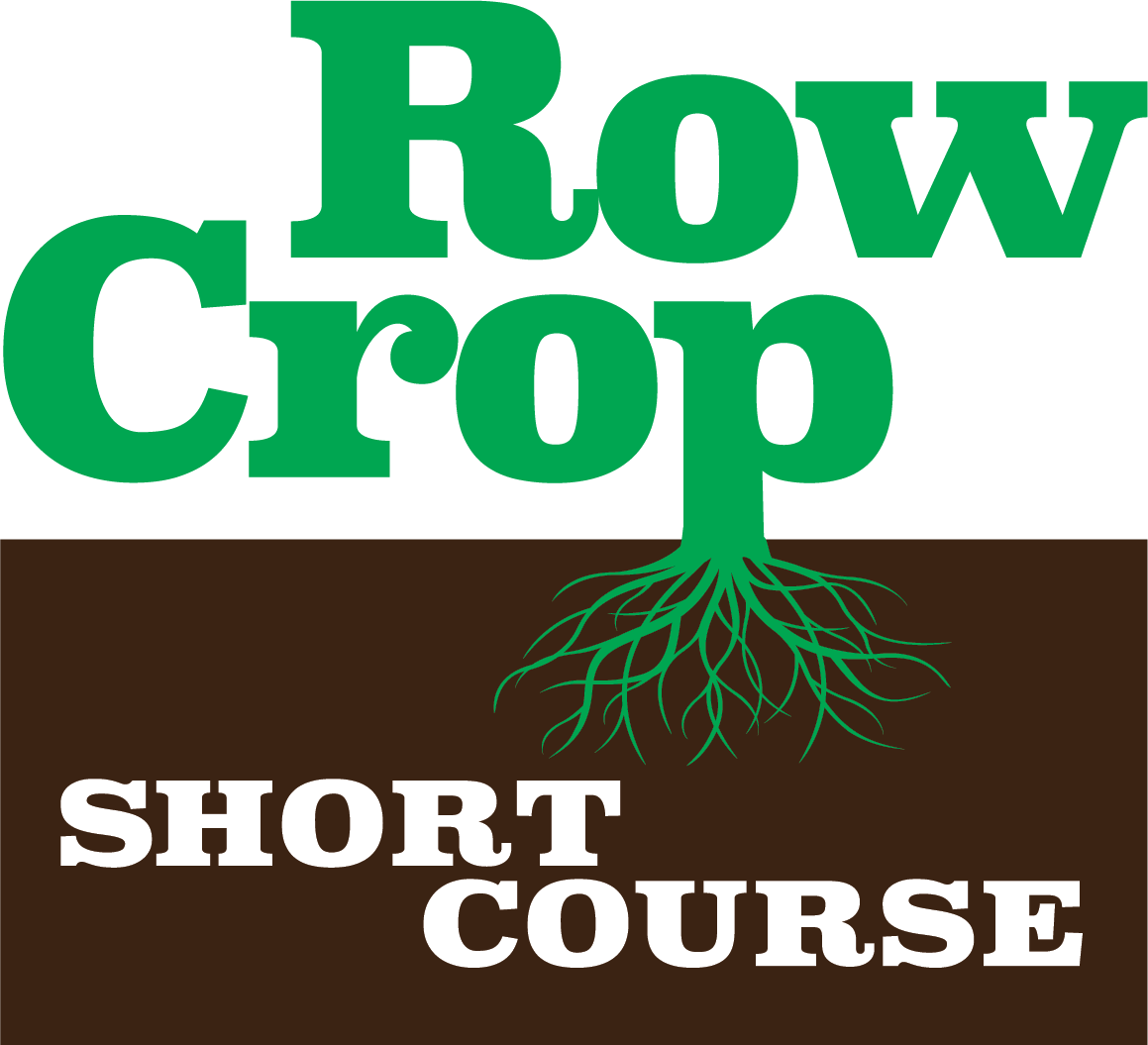 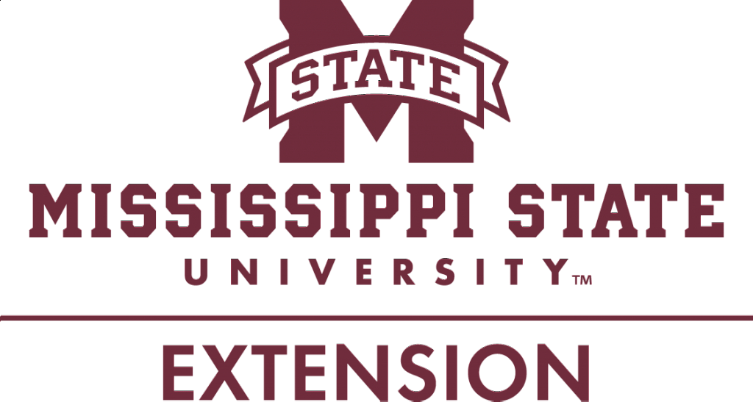 Follow Us on Social Media:Facebook:  Mississippi Crop SituationTwitter:  @mscropsInstagram:  mississippicrops